Artes Plásticas I y II Ciclo Catálogo de recursos didácticos virtualesSegundo año I ciclo Artes PlásticasPresentaciónCon el propósito de facilitar el trabajo didáctico de la persona docente de Artes Plásticas para Primero y Segundo Ciclos, se ofrece este catálogo de recursos didácticos virtuales, los cuales han sido cuidadosamente estudiados para fortalecer la enseñanza-aprendizaje de cada Unidad, acorde a los Contenidos Curriculares- Procedimentales y Actitudinales, Curriculares según el Programa de Estudios de Artes Plásticas I-II Ciclos, vigente.Cabe mencionar que este catálogo está vinculado a las Plantillas de Aprendizaje Base y a las Plantillas de dosificación trimestral de todo el Programa de Estudios de Artes Plásticas de Primero y Segundo Ciclos, vigente.  FormatoAño escolarUnidades por período lectivo Enlaces VirtualesVideo o recurso que acompaña el enlaceMSC. Gina Marín Rojas, Asesora Nacional de Artes Plásticas El muralBreve historia del collage, en el enlace https://marisolarteydiseno.com/2020/04/03/que-es-un-collage-historia-y-ejercicio-para-practicar/Video; El collage. Video educativo: breve descripción conceptual para el docente. Míralo a través del enlace; https://www.youtube.com/watch?v=H_wi-PUHeU0Cómo hacer collage con niños:Video; El collage, a través del enlace; https://www.youtube.com/watch?v=jWjmVYNPFQo  Video; Collage de adhesivos como matriz; a través del enlace  https://www.youtube.com/watch?v=16LIRbVdkzUBlog: Collage para hacer mural de primavera co papel pinocho, a través del enlace; http://blogelartedeeducar.blogspot.com/2015/02/collage-para-hacer-mural-de-primavera.htmlVideos incrustados:Imagen 1. Video. Collage con elementos naturales;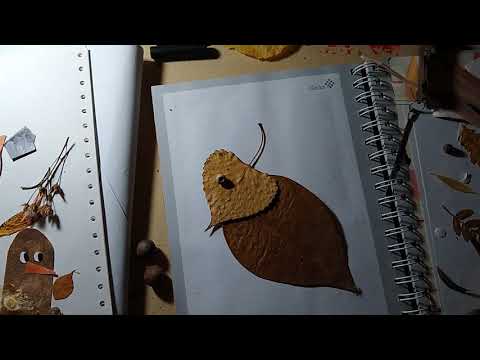 Imagen 2. La Guernica, Picasso.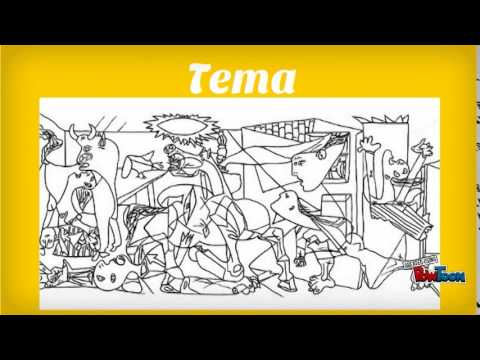 Apreciación artística, estética en al arte.Transdisciplinariedad y Transversalidad.  Obras de acceso libre. Estética en el Arte- Apreciación Estética- Lo descriptivo y lo figurativo en el arteArte figurativo ¿Qué es el arte figurativo? Historia de este tipo de arte Estilos utilizados en esta clase de arteCaracterísticas principales del estilo de arteLibro digitalizado: Didáctica especifica de la expresión Plástica de José Luis López Salas, a través del enlace; https://acortar.link/4VwI59Globopedia: Niños de 6 a 12 años: los artistas más jóvenes del Guggenheim, en el enlace; http://es.globedia.com/ninos-anos-artistas-jovenes-guggenheimEl símbolo  Video incrustado:Imagen 3. ¿Qué es un símbolo?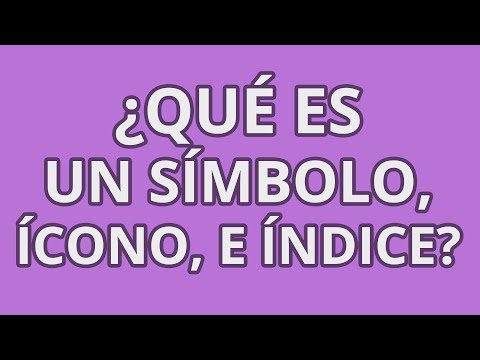 Enlaces virtuales y algunas bibliografíasSímbolos significantes en el arte.El diseño del símbolo a partir de la observación de formas significantes en la naturaleza.Una breve introducción a la teoría de los signos, su relación con la fotografía y un conjunto de recursos útiles. A través del enlace; https://oscarenfotos.com/2013/03/15/fotografia_y_semiotica_una_introduccio/Video incrustado:Imagen 4. Video el diseño.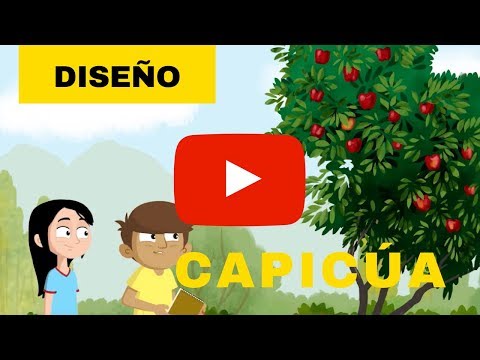 Arte publicitario- arte de la naturaleza el paisaje en la imagen hiperrealista. Geometrización en la obra de arte infantilVideo; arte con figuras geométricas, en el enlace; https://www.tvpublica.com.ar/post/arte-con-figuras-geometricasGeometrización inter y muldisciplinaridadMatemática creativa en la obra de arte Técnica del puntillismoVideo incrustadoImagen 5. ¿Cómo explicar el puntillismo?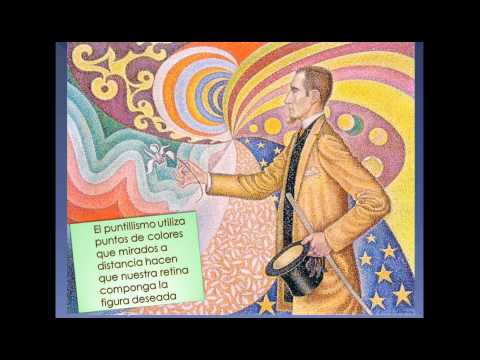 Cómo enseñar puntillismo a los estudiantes, a través del enlace; https://www.youtube.com/watch?v=RGz7YGixe3wArte en puntillismo. Francisco Quesada Huete, artista nacional costarricense, breve biografía en el enlace; https://si.cultura.cr/personas/francisco-quesada-huete.htmlObra en puntillismo: https://i.pinimg.com/originals/0b/b1/1a/0bb11af283a119a1552bdaecdb112656.jpgTécnica del puntillismo, arte para niños, en el enlace; https://www.youtube.com/watch?v=PDBqLBkUILwTécnica del puntillismo, Crea una obra de arte con puntos: en el enlace; https://www.youtube.com/watch?v=0z4aWdyItJwLa obra creativa en el niño y la niña. Video incrustadoImagen 6. Técnica de pintura para niños.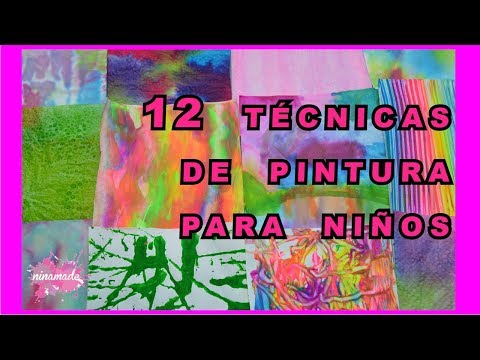 Ideas únicas de proyectos para niños. Mira el video a través del enlace; https://www.youtube.com/watch?v=70FOgDFfpGgLa pintura sin pincel, 30 geniales ideas de pintura que son realmente geniales. Accede a este video a través del enlace; https://www.youtube.com/watch?v=VKkYIdbiotcEnlace para documentar la identidad, las emociones en el uso del color: Articulo; El síndrome de la hoja en blanco, en el enlace; https://elsindromedelahojaenblanco.wordpress.com/2012/11/19/colores-y-emociones/Monocromía de color utilizando temperas, en el enlace; https://www.youtube.com/watch?v=rYKgh85jP9kVideo; El muralismo, en el enlace; https://www.youtube.com/watch?v=wk0Id4lAkeYRecopilación por:Msc Gina Marín Rojas Asesora Nacional de Artes Plásticas I-II Ciclos- MEP2022Fin del documento